ОГЛАВЛЕНИЕВВЕДЕНИЕ…………………………………………………………………………..3Общая характеристика деятельности организации…………………..…….5Структурно-функциональные связи служб и отделов организации……....8Описание социально-экономических условий и особенностей функционирования организации……………………………………………11Оценка экономической и производственной деятельности организации………………………………………………………………….15Изучение форм статистической отчетности организации………………..23ЗАКЛЮЧЕНИЕ……………………………………………………………….……27СПИСОК ЛИТЕРАТУРЫ………………………………………………….………28ВВЕДЕНИЕЦелями производственной практики являются: закрепление и углубление полученных теоретических знаний по общим профессиональным и специальным дисциплинам, изучение практического опыта работы предприятий, организаций и овладение необходимыми навыками для самостоятельной работы.Задачи практики:- ознакомление с организационной структурой предприятия (учреждения); - сбор информации о среде, состоянии и социально-экономических проблемах организации; - анализ структуры предприятия, характеристика деятельности подразделений и служб; - оценка и анализ экономической и производственной деятельности предприятия; - приобретение практических навыков работы с нормативно-правовой и экономической информацией; - изучение состава и структуры имущества и источников его формирования, состава и структуры основных и оборотных фондов предприятия; - изучение состава и структуры кадров предприятия, уровня текучести кадров; - расчет среднегодовой численности работников по основным профессиям и среднегодового объема выпускаемой продукции за последние три года; - изучение технологии и организации производственных процессов, уровня технической оснащенности производства, уровня комплексной механизации, автоматизации производственных процессов, энерговооруженности труда;- изучение ценовой политики предприятия и методов ценообразования основных видов производимой продукции и определение их рентабельности; - изучение применяемых на предприятии форм и систем оплаты труда; - ознакомление с порядком и методикой анализа результатов производственной деятельности предприятия и его подразделений; - выработка умений применять теоретические знания при решении практических проблем; - приобретение практических навыков работы с информацией и персоналом организации; - сбор, систематизация и обобщение полученных данных.Практика проходила в ООО «Бина-Агро Трейдинг».Общая характеристика деятельности организацииООО «Бина-Агро Трейдинг» зарегистрирована 15 марта 2019 г. регистратором Межрайонная инспекция Федеральной налоговой службы № 46 по г. Москве. Организации присвоены ИНН 7707428403, ОГРН 1197746192071, ОКПО 36676523.Уставный капитал: 10000 руб.Руководитель организации: генеральный директор Мамедов Вагиф Ахмедович. Юридический адрес ООО «Бина-Агро Трейдинг» - 127473, город Москва, Краснопролетарская улица, дом 16 строение 1, эт 5 пом I ком 14 (ч).Основным видом деятельности является «Торговля оптовая фруктами и овощами». Компания занимается выращиванием помидоров в кистях, поштучно, в том числе помидоров черри и коктейль-помидоров.Основной целью ООО «Бина-Агро Трейдинг» является получение прибыли и на ее основе удовлетворение социальных и экономических интересов.Видами деятельности являются:- Выращивание, переработка и реализация сельскохозяйственной продукции;- Производство товаров народного потребления;- Эксплуатация и ремонт технологического оборудования;- Торгово-закупочная и посредническая деятельность;- Производство и реализация научно-технической продукции;- Авторский надзор;- Консультационные услуги, обучение;- Внешнеэкономическая деятельность;- Рекламно - выставочная деятельность;- Общество в праве осуществлять иные виды деятельности, не запрещенные законодательством, направленные на достижение уставных целей. Бренд компании «Бина Агро» является флагманом в аграрном секторе Азербайджана, эталоном качества и инноваций.Основными задачами хозяйства являются: предпринимательская деятельность, направленная на обеспечение продуктами питания и сельскохозяйственным сырьем, а также создание условий для экономического развития хозяйства и получение прибыли.Компания использует только натуральные и не содержащие гормонов методы производства сельскохозяйственной продукции. Во время сбора урожая процесс опыления проводят особые категории пчел.В теплицах используются только новейшие технологии. Все процессы, включая вентиляцию, отопление, орошение и удобрения, тепловые и затемняющие шторы, системы туманообразования полностью автоматизированы.Сертификаты:GLOBALG.A.P. это программа обеспечения фермерского хозяйства, переводящая требования потребителей в надлежащую сельскохозяйственную практику. В настоящее время это самая распространенная в мире схема сертификации ферм. Большинство европейских покупателей сельскохозяйственной продукции в настоящее время требуют свидетельства о сертификации EurepGAP в качестве обязательного условия для ведения бизнеса.ISO 9001: 2015 устанавливает критерии для системы менеджмента качества и является единственным стандартом в семье, который может быть сертифицирован. Этот стандарт основан на нескольких принципах управления качеством, включая сильную ориентацию на клиента, мотивацию и влияние высшего руководства, процессный подход и постоянное улучшение.ISO 22000 - Семейство международных стандартов ISO 22000 касается управления безопасностью пищевых продуктов. Последствия небезопасных пищевых продуктов могут быть серьезными, и стандарты ISO по управлению безопасностью пищевых продуктов помогают организациям выявлять и контролировать угрозы безопасности пищевых продуктов. Поскольку многие из современных пищевых продуктов неоднократно пересекают национальные границы, необходимы международные стандарты для обеспечения безопасности глобальной цепи поставок продуктов питания.Стандарт SA8000 является ведущим стандартом социальной сертификации для предприятий и организаций по всему миру. SA8000 измеряет социальную эффективность в восьми областях, важных для социальной ответственности на рабочих местах, на основе элемента системы управления, который способствует постоянному совершенствованию во всех областях стандарта.Структурно-функциональные связи служб и отделов организацииСтруктура управления ООО «Бина-Агро Трейдинг» изображена на рисунке 2.1.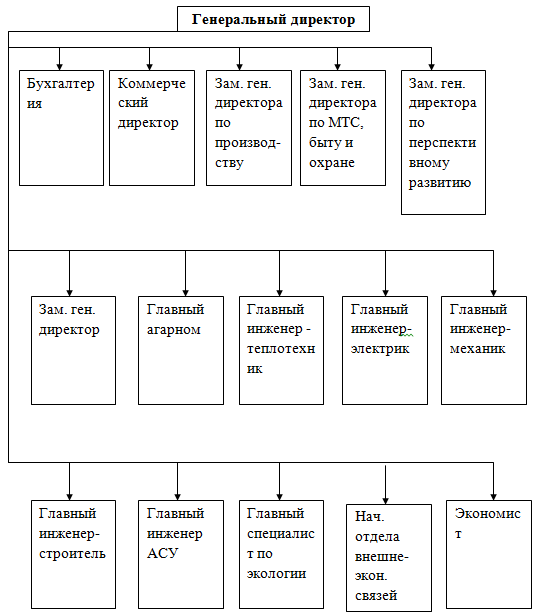 Рисунок 2.1 - Структура управления ООО «Бина-Агро Трейдинг»Генеральный директор - осуществляет общее руководство производственным процессом и принятием решений по всем вопросам, связанным с его обеспечением, заключает договоры, принимает решения о приеме новых сотрудников. Бухгалтерия - занимается регулированием финансовой деятельности организации и ведением бухгалтерского учета, отвечает за взаимоотношения с банками, налоговыми и финансовыми органами. Права и обязанности руководства определяются, исходя из потребностей удовлетворения желаний клиентов через имеющиеся возможности и ресурсы. Оперативные решения, обусловленные необходимостью удовлетворения потребностей клиентов, опираются на строго зафиксированную управленческую иерархию. Ответственность за принятие общих управленческих решений лежит на высшем звене управления. Подразделения являются функциональными звеньями, каждое из которых использует свою специфическую технологию, но все вместе они имеют общую цель - удовлетворение потребностей клиентов.Общие решения стратегического характера принимаются владельцами предприятия и генеральным директором. Высшее руководство вправе также решать, какая система расчетов с клиентами наиболее предпочтительна, какие кредитные карточки будут приниматься в первую очередь и т.п. Часть этих вопросов может быть передана на решение нижестоящим управленческим звеньям, если объем полномочий и обязанностей генерального директора велик и он, в силу объективных причин, не в состоянии все их выполнять.Безусловным достоинством данного типа организационной структуры является ее гибкость. Линейно-функциональная организация обеспечивает достаточные возможности реструктуризации линейных подразделений по мере роста организации, изменения технологии, отделения родственных производств. С развитием предприятия изменяется и «набор» функциональных отделов, а также содержание выполняемых ими задач. Так, в недавнем прошлом отделы кадров сравнительно слабо взаимодействовали с отделами организации труда и заработной платы, в настоящее время эти отделы все чаще объединяют в рамках единой службы управления персоналом фирмы. Само выделение функциональных подразделений придает особую значимость выполняемым ими операциям и ведет к повышению роли и значения управленцев в организации.В условиях ООО «Бина-Агро Трейдинг» линейно - функциональная структура организации имеет определенные преимущества:- Все специалисты обладают высокой компетентностью и квалификацией;- Это наиболее эффективная форма организации труда для выполнения характерных для ООО «Бина-Агро Трейдинг» операций, которые требуют множества контактов, частого принятия решений или постоянного внесения изменений в выполняемую работу;- Сокращается время на решение технологических вопросов;- При такой структуре легко управлять людьми, особенно методами административного воздействия;- Создается доверительная и стабильная атмосфера для специалистов.К недостаткам структуры можно отнести:- недостаточная гибкость, т.е. невозможность быстро приспособиться к новым условиям изменения спроса, выживаемости на рынке;- передача информации, коммуникации между функциональными подразделениями несколько затруднены и выполняются медленно;- руководители и специалисты разного уровня различных служб (линейные и функциональные) конфликтуют по поводу приоритетов задач;- система материального поощрения базируется только на выполнении функций своего подразделения, а не с точки зрения обеспечения высокого конечного результата всего предприятия;- отсутствие отдела маркетинга и отдела кадров.Описание социально-экономических условий и особенностей функционирования организацииВ условиях постоянно изменяющихся факторов внешней среды и внутренних условий осуществления деятельности организаций сельского хозяйства увеличивается вероятность периодического возникновения кризиса. Каждое предприятие в той или иной мере в своей хозяйственной деятельности испытывает на себе кризисные явления, экономические и финансовые проблемы, нередко приводящие к банкротству.Возникновение кризиса на предприятиях АПК обусловлено объективной особенностью условий его функционирования: неопределенностью внешней среды и нестабильностью его внутренней среды, а также субъективной стороной: особенностью восприятия и переработки менеджментом предприятия информации о происходящих изменениях.Кризис на сельхозпредприятии — это обострение противоречий, угрожающее его жизнестойкости. Сельхозпредприятие считается кризисным, как и всякий производственный процесс, когда оно перестает получать прибыль или когда полученная прибыль не обеспечивает в качестве источника финансовых ресурсов возможность покрытия текущих затрат и необходимых потребностей. Кризис может быть обусловлен нехваткой собственного капитала, растущими долговыми обязательствами, некомпетентностью руководства, влиянием неблагоприятных внешних факторов. Противоречия между производством и потреблением - главная, но не единственная причина экономических кризисов.Применение периодического стратегического планирования позволяет осуществлять переход от выполнения кризисного плана к реализации актуализированного стратегического курса. Вне зависимости от причин возникновения и развития типов кризиса организаций сельского хозяйства, существует ряд принципов стратегии выхода из кризиса, которые вырабатываются на основе исследований и изучения опыта антикризисного управления [2]:1. Принцип адаптивности стратегии, управление строится на принципах системного и ситуационного подхода.2. Принцип концентрации усилий на направлениях основной деятельности сельхозпредприятия, которые дают основной вклад в конечный результат.3. Принцип дифференцированного подхода к стратегии антикризисного управления, исходя из вида кризиса, в котором находится организация сельского хозяйства.4. Принцип соответствия масштаба и скорости изменений внутри сельхозпредприятия.Из отмеченного выше следует, что основными задачами антикризисного управления в сельскохозяйственных организациях является: изменение функционирования хозяйственных механизмов; трансформация критериев принятия управленческих решений; разработка и реализация стратегии и тактики управления в новых условиях; активное использование новых возможностей управления; применение всех легальных методов хозяйственного маневрирования [1].В качестве инструмента в процессе антикризисного управления в сельскохозяйственных организациях используется наиболее радикальный способ преобразований - реструктурирование сельхозпредприятия. Под реструктурированием в АПК понимаются фундаментальные комплексные изменения, в основе которых лежит трансформация структуры бизнеса и образа функционирования сельхозпредприятия, охватывающая практически все аспекты его деятельности, конечной целью которой является повышение эффективной работы и конкурентоспособности, увеличение прибыльности. Реструктурирование, предполагающее обновление всех сфер деятельности, необходимо сельскохозяйственным предприятиям для адаптации в новых условиях хозяйствования.В качестве практического средства, способствующего повышению эффективности преобразования структуры сельхозпредприятия, проводимого в рамках стратегического реструктурирования, разработана комплексная технология, включающая пять элементов и представляющая собой процедуру выбора стратегии, адаптации структурных параметров, планирования и реализации структурных преобразований в условиях антикризисного управления в сельскохозяйственных организациях.Первый этап - анализ причин кризиса сельхозпредприятия и оценка возможности реструктурирования. Исследование внутренних и внешних причин кризиса, установление сильных и слабых сторон сельхозпредприятия. Анализ проводится по направлениям структуры макро- и микроусловий, которые характеризуют внешние причины кризиса и вероятные угрозы [5].Второй этап - это определение целей и стратегической концепции преобразований. Разработка стратегического видения и миссии в сельскохозяйственных организациях, установление целей переводит стратегическое видение его развития в конкретные задачи, связанные с сельхозпроиз-водством и результатами его деятельности. К результатам этого этапа относятся - более быстрый рост доходов, увеличение прибыли на вложенный капитал, признание прочного финансового положения сельхозпредприятия; стратегические цели -более высокое и надежное положение в аграрной отрасли, снижение издержек сельхозпроизводст-ва, повышение качества сельхозпродукции.Третий этап - определение вариантов структурной перестройки и выбор организационной стратегии сельхозпредприятия. Критерием выбора стратегии преобразований сельхозпредприятия является стоимостной разрыв между стоимостью, которой обладает организация сельского хозяйства в настоящее время, потенциальной и стоимостью предприятия после реструктуризации [3]. Стоимостной разрыв, то есть граница между текущей стоимостью сельхозпредприятия при существующих условиях и текущей стоимостью нового сельхозпредприятия после реструктуризации, представляет собой чистую текущую стоимость эффекта реструктуризации.Четвертый этап предполагает координацию структурных параметров. После определения варианта организационной стратегии и установления стратегических хозяйственных областей для сельхозпредприятия необходима координация его структурных параметров. Важнейшими структурными параметрами сельхозпредприятия являются стратегические виды бизнеса, организационно-правовая форма и общая организация.Пятый этап — это планирование и реализация новых структур. Проблематику этого этапа составляет временной график изменений, так как требуется постепенный подход.Оценка экономической и производственной деятельности организацииИнформационной базой для анализа объемов производства и реализации продукции может быть:- Статистические показатели (приложение к балансу - форма № 4, «движение готовых изделий, их отгрузка и реализация» - форма №16);- Оперативные отчеты;- Планы-графики производства;- Планы экономического и социального развития предприятия;- Различные виды сопроводительной документации.Также стоит рассмотреть изменение объемов продаж отдельных видов продукции по годам.Бухгалтерский баланс служит индикатором для оценки финансового состояния предприятия. Итого баланса носит название валюты баланса и дает ориентировочную сумму средств, находящихся в распоряжении предприятия.Для общей оценки финансового состояния предприятия составляют уплотненный баланс, в котором объединяют в группы однородные статьи. При этом сокращается число статей баланса, что повышает его наглядность и позволяет сравнивать с балансами других предприятий.Уплотненный баланс можно выполнять различными способами. Допустимо объединение статей различных разделов. Занесем показатели для анализа структуры кредиторской и дебиторской задолженности ООО «Бина-Агро Трейдинг» в табл. 4.1.Таблица 4.1 - Показатели для анализа структуры кредиторской и дебиторской задолженности ООО «Бина-Агро Трейдинг»На основании данных табл. 4.1 строим диаграмму структуры кредиторской задолженности.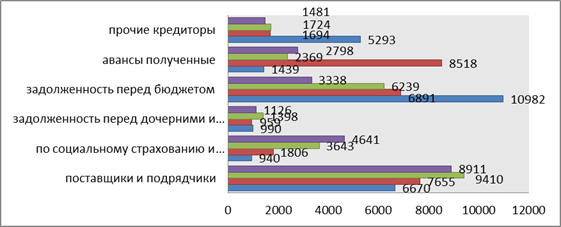 Рисунок 4.2 - Кредиторская задолженностьИз приведенных таблицы диаграммы видно, что львиную долю в составе кредиторской задолженности занимает статья «Поставщики и подрядчики.Динамика и состав дебиторской задолженности свидетельствует о том, что поставщики предприятия, получая вовремя его продукцию, задерживают ее оплату, причем объем просроченной дебиторской задолженности в общем объеме дебиторской задолженности на начало года позволяет сделать вывод о том, что предприятие в значительной мере кредитует деятельность своих контрагентов. Это создает препятствия для погашения его собственных обязательств.Важно не допустить дальнейшего роста доли дебиторской задолженности в общем объеме оборотных активов предприятия - это может повлечь за собой снижение всех финансовых показателей, замедление оборота ресурсов, простои вследствие не внутренних проблем, а внешних, снижение возможности оплачивать свои обязательства перед кредиторами.Увеличение доли кредиторской задолженности в краткосрочных пассивах говорит о снижении источников формирования оборотных активов, а также о снижении текущей ликвидности предприятия. Дальнейшее увеличение доли кредиторской задолженности будет уменьшать текущую ликвидность предприятия.Все активы предприятия в зависимости от степени ликвидности, то есть скорости превращения в денежные средства, можно условно подразделить на следующие группы:1. Наиболее ликвидные активы (А1) - суммы по всем статьям денежных средств, которые могут быть использованы для выполнения текущих расчетов немедленно. В эту группу включают также краткосрочные финансовые вложения.2. Быстрореализуемые активы (А2) - активы, для обращения которых в наличные средства требуется определенное время. В эту группу можно включить дебиторскую задолженность (платежи по которой ожидаются в течение 12 месяцев после отчетной даты), прочие оборотные активы.3. Медленнореализуемые активы (А3) - наименее ликвидные активы - это запасы, дебиторская задолженность (платежи по которой ожидаются более чем через 12 месяцев после отчетной даты), налог на добавленную стоимость по приобретенным ценностям.4. Труднореализуемые активы (А4) - активы, которые предназначены для использования в хозяйственной деятельности в течение относительно продолжительного периода времени. В эту группу можно включить статьи I раздела актива баланса «Внеоборотные активы».Таблица 4.2 - Структура актива баланса ООО «Бина-Агро Трейдинг» по степени ликвидностиПервые три группы активов в течение текущего хозяйственного периода могут постоянно меняться и относятся к текущим активам предприятия. Текущие активы более ликвидные, чем остальное имущество предприятия.Пассивы баланса по степени возрастания сроков погашения обязательств группируются следующим образом:1. Наиболее срочные обязательства (П1) - кредиторская задолженность, расчеты по дивидендам, прочие краткосрочные обязательства, а также ссуды, не погашенные в срок.2. Краткосрочные пассивы (П2) - краткосрочные заемные кредиты банков и прочие займы, подлежащие погашению в течение 12 месяцев после отчетной даты.3. Долгосрочные пассивы (П3) - долгосрочные заемные кредиты и прочие долгосрочные пассивы - статьи V раздела баланса «Долгосрочные пассивы».4. Постоянные пассивы (П4) - статьи IV раздела баланса «Капитал и резервы» и отдельные статьи VI раздела баланса, не вошедшие в предыдущие группы: «Доходы будущих периодов», «Фонды потребления» и «Резервы предстоящих расходов и платежей». Для сохранения баланса актива и пассива итог данной группы следует уменьшить на сумму по статьям «Расходы будущих периодов» и «Убытки».Таблица 4.3 - Структура пассива баланса ООО «Бина-Агро Трейдинг» по степени погашения обязательствДля определения ликвидности баланса следует сопоставить итоги по каждой группе активов и пассивов.Баланс считается абсолютно ликвидным, если выполняются условия:А1 >>П1А2>> П2А3>>П3А4<<П4Если выполняются первые три неравенства, то есть текущие активы превышают внешние обязательства предприятия, то обязательно выполняется последнее неравенство, которое имеет глубокий экономический смысл: наличие у предприятия собственных оборотных средств - соблюдается минимальное условие финансовой устойчивости.Невыполнение какого-либо из первых трех неравенств свидетельствует о том, что ликвидность баланса в большей или меньшей степени отличается от абсолютной. При этом недостаток средств по одной группе активов компенсируется их убытком по другой группе, хоть компенсация может быть лишь по стоимостной величине, так как в реальной платежной ситуации менее ликвидные активы не могут заменить более ликвидные.Таблица 4.4 - Анализ ликвидности баланса ООО «Бина-Агро Трейдинг» за период 2016 - 2018 гг.Из таблицы 4.4 видно, что баланс анализируемого предприятия не является абсолютно ликвидным не в один год анализируемого периода.Итак, на предприятии имеются быстрореализуемые активы для погашения краткосрочных обязательств, медленнореализуемые активы покрывают долгосрочные пассивы, труднореализуемые активы значительно меньше постоянных пассивов т.е. соблюдается минимальное условие финансовой устойчивости. Отрицательным моментом является недостаток наиболее ликвидных активов для покрытия наиболее срочных обязательств.Показатели ликвидности применяются для оценки способности предприятия выполнять свои краткосрочные обязательства. Они дают представление не только о платежеспособности предприятия на данный момент, но и в случае чрезвычайных происшествий. Различные показатели ликвидности важны не только для руководства и финансовых работников предприятия, но и представляют интерес для различных потребителей аналитической информации: коэффициент абсолютной ликвидности - для поставщиков сырья и материалов, коэффициент быстрой ликвидности - для банков, коэффициент покрытия - для покупателей и держателей акций и облигаций предприятия.Рассчитанные показатели оформим в таблицу.Таблица 4.5 - Коэффициенты ликвидности ООО «Бина-Агро Трейдинг» за 2016 - 2018 гг.На анализируемом предприятии на начало периода коэффициент покрытия ниже рекомендуемого - 1,3 (в среднем), но это вероятней всего связано с увеличением оборачиваемости средств, вложенных в запасы; коэффициент быстрой ликвидности - 0,4 (в среднем), значительно ниже норматива, так же как и коэффициент абсолютной ликвидности.На конец анализируемого периода коэффициент быстрой ликвидности вырос и стал 0,604 - близким к нормативному значению, рост этого показателя произошел за счет увеличения дебиторской задолженности и суммы прочих оборотных активов; коэффициент абсолютной ликвидности - 0,007, что не соответствует нормативному значению, и это произошло за счет не эффективного использования краткосрочных финансовых вложений.Деловая активность является комплексной и динамичной характеристикой предпринимательской деятельности и эффективности использования ресурсов. Показатели рентабельности являются относительными характеристиками финансовых результатов и эффективности деятельности предприятия.Для определения деловой активности нашего предприятия рассчитаем следующие основные показатели, представленные в табл. 4.6Таблица 4.6 - Основные показатели для определения деловой активности ООО «Бина-Агро Трейдинг»Анализируя рассчитанные показатели можно сделать вывод о неплохой деловой активности ООО «Бина-Агро Трейдинг». Об этом говорит динамика следующих показателей:- Возросла оборачиваемость запасов с 3,659 об. В 2016 г. до 9,425 об. в 2018 г.;- Упала оборачиваемость кредиторской задолженности с 0,095 до 0,087 за исследуемый период;- Увеличился коэффициент погашаемости дебиторской задолженности с 0,05 до 0,069;- Возросла оборачиваемость собственного капитала с 4,61 до 5,39;- Возросла оборачиваемость совокупного капитала с 2,376 до 3,31.И наряду с этим, лишь единственный, из рассматриваемых показателей деловой активности, имеет отрицательную динамику:- Упала оборачиваемость средств в расчетах с 20,42 об. до 14,4 об.Таким образом, основные показатели деловой активности являются неплохими, но отрицательная динамика вышеуказанного показателя ставит вопрос о необходимости принятия мер по улучшению ситуации в данной области.Изучение форм статистической отчетности организацииСтатистическая отчетность продолжает оставаться одним из основных источников, с помощью которого собираются следующие виды информации: о финансово-хозяйственной деятельности предприятий; об объемах производства и затратах на производство товаров и услуг в различных отраслях экономики; о занятости и оплате труда работников в отраслях экономики; о ценах и тарифах; о наличии и движении капитала; о демографической ситуации; о развитии социальной сферы; о состоянии окружающей среды.Статистическая отчетность составляется в зависимости от потребности в конкретной информации с годовой, квартальной или месячной периодичностью и представляется региональному или местному статистическому органу (республики, края, области, района, города, поселка и т. п.) и органу, осуществляющему государственное регулирование в соответствующей отрасли экономики (министерству, комитету или другому ведомству).При предоставлении статистической отчетности важно определить, к какой категории бизнеса относится бизнесмен. Ведь именно от этого зависит, какой вид отчетности будет сдавать фирма, а также сроки предоставления документов в статистику.Определить субъекта малого и среднего предпринимательства легко, ориентируясь на такие факторы:Участие в уставном капитале организации. К организациям, которые могут называться субъектами малого и среднего бизнеса, относятся те компании, где доля участия других российских предприятий и собственников, физлиц зарегистрирована в пределах 25%. Если инвестиции поступают от иностранных фирм, эта величина повышается до допустимых 49%.Среднесписочная численность за прошедший год. В среднем предпринимательстве задействованы от 100 до 250 наемных работников, в малых предприятиях число снижается до 100 человек, в микропредприятиях имеют право нанять только 15 сотрудников.Доходность деятельности предприятия в максимальном размере. В законе четко прописаны условия получения дохода для микропредприятий - 120 миллионов рублей, для малых - не более 800 миллионов рублей, средних компаний - до 2 миллиардов рублей.Основной критерий, по которому делится статистическая отчетность в 2017 году, -- относится ли компания к субъекту малого и среднего предпринимательства. От этого зависит, какие именно отчеты в статистику сдает компания и сроки сдачи отчетности в статистику.Напомним критерии отнесения компании к субъектам малого и среднего предпринимательства -- это участие в уставном капитале компании, среднесписочная численность за предыдущий год, а также уровень дохода (ст. 4 Федерального закона от 24.07.07 № 209-ФЗ).Итак, суммарная доля участия РФ, субъектов РФ, муниципальных образований, общественных и религиозных организаций, благотворительных и иных фондов в уставном капитале (УК) компании не должно превышать 25%. А доля участия организаций, не являющихся малыми и средними предприятиями, а также иностранных компани в УК не должно превышать 49% по каждой доле.Среднесписочная численность установлена в следующих значениях:для средних предприятий -- это от 100 до 250 человек;для малых предприятий -- до 100 человек;для микропредприятий -- до 15 человек.Предельные значения по доходам утверждены Постановлением Правительства РФ от 04.04.16 № 265: для микропредприятий -- 120 млн. рублей, для малых предприятий -- 800 млн. рублей, для средних предприятий -- 2 млрд. рублей.Сроки сдачи и формы статистической отчетности приведены в таблице 5.7.Таблица 5.7 - Сроки сдачи и формы статистической отчетностиКроме того, согласно требованиям статьи 18 Федерального закона от 06.12.11 №402-ФЗ «О бухгалтерском учете» все компании обязаны подавать в территориальные органы статистики экземпляр своего бухгалтерского отчета за отчетный год. Сделать это им необходимо в срок не позднее 3 месяцев после окончания отчетного года. То есть бухотчетность за 2016 года надо сдавать в статистику не позднее 31 марта 2017 года.Полный состав бухгалтерской отчетности включает в себя:1) бухгалтерский баланс;2) отчет о результатах финансовой деятельности;3) обязательные приложения к бухгалтерскому балансу и отчету о результатах финансовой деятельности.Компании, являющиеся субъектами малого предпринимательства, должны сдать в Росстат только бухгалтерский баланс и отчет о финансовых результатах (приказ Минфина от 02.07.2010 № 66н).ЗАКЛЮЧЕНИЕВ ходе прохождения практики были изучена характеристика предприятия, организационная структура предприятия, был собран материал, необходимый для написания отчета. Во время прохождения практики, мною были выполнены все задачи, которые были поставлены. Достигнута цель практики, а именно, закрепление и углубление полученных теоретических знаний по общим профессиональным и специальным дисциплинам, изучение практического опыта работы предприятий, организаций и овладение необходимыми навыками для самостоятельной работы.Данная практика является хорошим практическим опытом для дальнейшей самостоятельной деятельности. За время пройденной практики я познакомилась с новыми интересными фактами. Закрепила свои теоретические знания, лучше ознакомилась со своей профессией, а также данный опыт послужит хорошей ступенькой в моей дальнейшей карьерной лестнице.СПИСОК ЛИТЕРАТУРЫБухгалтерский учет: учеб. пособие для студентов вузов/ Н. П. Кондраков. - 6-е изд., перераб. и доп.. - Москва: Инфра -М, 2011. - 832 с.Гусева Т.М. Бухгалтерский учет: учеб.-практ. пособие для студ., обуч. по спец. «Бух. учет, анализ и аудит»/ Т. М. Гусева, Т. Н. Шеина, Х. Ш. Нурмухамедова. - 4-е изд., перераб. и доп.. - Москва: Проспект, 2010. - 576 с.Сергеев И.В. Экономика организаций (предприятий): учеб. / И. В. Сергеев, И. И. Веретенникова. - 3-е изд., перераб. и доп. - Москва: Проспект, 2010. - 560 с. Экономика предприятия: Учебное пособие / О.И. Волков, В.К. Скляренко. - 2-e изд. - М.: НИЦ Инфра-М, 2013. - 264 с.Экономика фирмы (организации, предприятия): Учебник / В.Я. Горфинкель, Т.Г. Попадюк; Под ред. Б.Н. Чернышева, В.Я. Горфинкеля. - 2-e изд. - М.: Вузовский учебник: НИЦ ИНФРА-М, 2014. - 296 с.Экономика: Учебное пособие / Л.Е. Басовский, Е.Н. Басовская. - М.: ИНФРА-М, 2011. - 375 с.ПоказательНа конец 2016 годаНа конец 2017 годаНа конец 2018 года2018 к2017 в %2017 к2016 в %Кредиторская задолженность263142752324783104,690в том числе:в том числе:в том числе:в том числе:в том числе:в том числе:поставщики и подрядчики667076559410114,8123по социальному страхованию и обеспечению94018063643192201,7задолженность перед дочерними и зависимыми обществами990959139896,9145,8задолженность перед бюджетом109826891623962,890,5авансы полученные143985182369591,927,8прочие кредиторы52931694172432101,8Дебиторская задолженность (в течение 12 месяц.)79111241614971156,9120,6в том числе:в том числе:в том числе:в том числе:в том числе:в том числе:покупатели и заказчики51064377621185,7141,9прочие дебиторы135658266472429,6111,12016 г.2017 г.2018 г.А144927131411А279111241614971А3357042863926920А42290126590447852016 г.2017 г.2018 г.П1263142752324783П 24600010875П 3000П 4350584082852791Абсолютно ликвидный баланс2016 г.2017 г.2018 г.А1 П1А2 П2А3 П3А4 П4А1П1А2>П2А3П3А4<П4А1П1А2>П2А3П3А4<П4А1П1А2>П2А3П3А4<П4Показатель200720082009нормаМаневренность собственных оборотных средств0,0370,1910,176ростКоэффициент текущей ликвидности1,3691,451,194>2Коэффициент быстрой ликвидности0,2540,4780,396>1Коэффициент абсолютной ликвидности0,0140,0860,034>0.2Доля оборотных средств в активах0,6630,6330,524-Доля собственных оборотных средств в их общей сумме0,270,310,162>0.5Доля запасов в оборотных активах0,8150,670,668-Доля собственных оборотных средств в покрытии запасов0,3310,4630,243>0.5Коэффициент покрытия запасов0,6770,990,93>1Показатель200720082009нормаОборачиваемость средств в расчетах (в оборотах)20,4216,417,16РостОборачиваемость запасов (в оборотах)3,6595,4426,156РостОборачиваемость кредиторской задолженности (в днях)0,0950,0970,112СнижениеКоэффициент погашаемости дебиторской задолженности0,050,0610,058РостОборачиваемость собственного капитала4,614,994,87РостОборачиваемость совокупного капитала2,3762,812,73РостНаименование формыКто предоставляетСрок сдачиОснованиеЕжемесячная отчетность предприятий, не относящихся к малым предприятиямЕжемесячная отчетность предприятий, не относящихся к малым предприятиямЕжемесячная отчетность предприятий, не относящихся к малым предприятиямЕжемесячная отчетность предприятий, не относящихся к малым предприятиямФорма № П-1 «Сведения о производстве и отгрузке товаров»юридическими лицами (кроме субъектов малого предпринимательства), средняя численность работников которых превышает 15 человек, включая работающих по совместительству и договорам гражданско-правового характераНе позднее 4-го числа после отчетного периодаУтверждена приказом Росстата от 11.08.2016 № 414Форма № П-3 «Сведения о финансовом состоянии организаций»Не позднее 28-го числа после отчетного периодаУтверждена приказом Росстата от 05.08.2016 № 390Форма № П-4 «Сведения о численности, заработной плате и движении работников»юридическими лицами (кроме субъектов малого предпринимательства)Не позднее 15-го числа после отчетного периодаУтверждена Постановлением Росстата от 03.08.2016 № 379Квартальная отчетность предприятий, не относящихся к малым предприятиямКвартальная отчетность предприятий, не относящихся к малым предприятиямКвартальная отчетность предприятий, не относящихся к малым предприятиямКвартальная отчетность предприятий, не относящихся к малым предприятиямФорма № П-5 (м) «Основные сведения о деятельности организации»юридическими лицами (кроме субъектов малого предпринимательства), средняя численность работников которых превышает 15 человек, включая работающих по совместительству и договорам гражданско-правового характераНе позднее 30-го числа после отчетного периодаПостановление Росстата от 11.08.2016 № 414Форма № П-2 (краткая) «Сведения об инвестициях»Не позднее 20-го числа после отчетного периодаУтверждена приказом Росстата от 17.07.2015 № 327Годовая отчетность предприятий и ИП, не относящихся к малым предприятиямГодовая отчетность предприятий и ИП, не относящихся к малым предприятиямГодовая отчетность предприятий и ИП, не относящихся к малым предприятиямГодовая отчетность предприятий и ИП, не относящихся к малым предприятиямФорма № 1-предприятие «Основные сведения о деятельности организации»юридическими лицами (кроме субъектов малого предпринимательства, бюджетных организаций, банков, страховых и прочих финансово-кредитных организаций)1 апреля - после отчетного периодаУтверждена приказом Росстата от 15.07.2015 № 320Форма № 12-Ф «Сведения об использовании денежных средств»юридическими лицами (кроме субъектов малого предпринимательства, бюджетных организаций, банков)1 апреля - после отчетного периодаУтверждена приказом Росстата от 31.08.2016 № 468Форма № 1-ИП «Сведения о деятельности индивидуального предпринимателя»индивидуальными предпринимателями2 мартаУтверждена приказом Росстата от 11.08.2016 № 414Отчетность малых предприятийОтчетность малых предприятийОтчетность малых предприятийОтчетность малых предприятийФорма № ПМ «Сведения об основных показателях деятельности малого предприятия»юридическими лицами, являющимися малыми предприятиями (кроме микропредприятий)29 число месяца, следующего за последним месяцем отчетного периодаУтверждена приказом Росстата от 11.08.2016 № 414Форма № ПМ-пром «Сведения о производстве продукции малым предприятием»юридическими лицами, являющимися малыми предприятиями (кроме микропредприятий)29 число месяца, после отчетного периодаУтверждена приказом Росстата от 11.08.2016 № 414Форма № МП-микро «Сведения об основных показателях деятельности микропредприятия»Юридические лица - микропредприятияДо 5 февраляУтверждена приказом Росстата от 11.08.2016 № 414